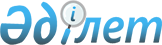 Солтүстік Қазақстан облысы әкімдігінің кейбір қаулыларының күші жойылды деп тану туралыСолтүстік Қазақстан облысы әкімдігінің 2020 жылғы 17 маусымдағы № 163 қаулысы. Солтүстік Қазақстан облысының Әділет департаментінде 2020 жылғы 19 маусымда № 6366 болып тіркелді
      Қазақстан Республикасының "Қазақстан Республикасында мемлекеттік басқару және өзін-өзі басқару туралы" 2001 жылғы 23 қаңтардағы Заңының 27-бабы 2-тармағына, Қазақстан Республикасының "Құқықтық актілер туралы" 2016 жылғы 6 сәуірдегі Заңының 27-бабына сәйкес Солтүстік Қазақстан облысының әкімдігі ҚАУЛЫ ЕТЕДІ:
      1. Осы қаулының қосымшасына сәйкес Солтүстік Қазақстан облысы әкімдігінің кейбір қаулыларының күші жойылды деп танылсын.
      2. "Солтүстік Қазақстан облысы әкімдігінің денсаулық сақтау басқармасы" коммуналдық мемлекеттік мекемесі Қазақстан Республикасының заңнамасында белгіленген тәртіпте қамтамасыз етсін:
      1) осы қаулыны "Қазақстан Республикасы Әділет министрлігінің Солтүстік Қазақстан облысының Әділет департаменті" республикалық мемлекеттік мекемесінде мемлекеттік тіркеуді;
      2) осы қаулыны ресми жариялағаннан кейін Солтүстік Қазақстан облысы әкімдігінің интернет-ресурсында орналастыруды.
      3. Осы қаулының орындалуын бақылау Солтүстік Қазақстан облысы әкімінің жетекшілік ететін мәселелер жөніндегі орынбасарына жүктелсін.
      4. Осы қаулы оның алғашқы ресми жарияланған күнінен кейін күнтізбелік он күн өткен соң қолданысқа енгізіледі. Солтүстік Қазақстан облысы әкімдігінің күші жойылған кейбір қаулылардың тізбесі
      1. "Денсаулық сақтау саласының кадрларын даярлықтан өткізу, олардың біліктілігін арттыру және қайта даярлау туралы құжаттарды беру" мемлекеттік көрсетілетін қызмет регламентін бекіту туралы" 2015 жылғы 3 қыркүйектегі №337 қаулысы (2015 жылғы 26 қазанда "Әділет" Қазақстан Республикасы нормативтік құқықтық актілерінің ақпараттық-құқықтық жүйесінде жарияланды, нормативтік құқықтық актілерді мемлекеттік тіркеу тізілімінде № 3400 болып тіркелді).
      2. "Денсаулық сақтау саласындағы мемлекеттік көрсетілетін қызметтер регламенттерін бекіту туралы" Солтүстік Қазақстан облысы әкімдігінің 2015 жылғы 03 қыркүйектегі № 338 қаулысы (2015 жылғы 07 желтоқсанда "Әділет" Қазақстан Республикасы нормативтік құқықтық актілерінің ақпараттық-құқықтық жүйесінде жарияланды, нормативтік құқықтық актілерді мемлекеттік тіркеу тізілімінде № 3408 болып тіркелді).
      3. "Медициналық және фармацевтикалық қызмет саласындағы мемлекеттік көрсетілетін қызметтер регламенттерін бекіту туралы" Солтүстік Қазақстан облысы әкімдігінің 2016 жылғы 15 маусымдағы № 215 қаулысы (2016 жылғы 11 шілдеде "Әділет" Қазақстан Республикасы нормативтік құқықтық актілерінің ақпараттық-құқықтық жүйесінде жарияланды, нормативтік құқықтық актілерді мемлекеттік тіркеу тізілімінде № 3784 болып тіркелді).
      4. "Денсаулық сақтау саласының кадрларын даярлықтан өткізу, олардың біліктілігін арттыру және қайта даярлау туралы құжаттарын беру" мемлекеттік көрсетілетін қызмет регламентін бекіту туралы" Солтүстік Қазақстан облысы әкімдігінің 2015 жылғы 03 қыркүйектегі № 337 қаулысына өзгерістер мен толықтырулар енгізу туралы" 2017 жылғы 27 қаңтардағы № 29 қаулысы (2017 жылғы 15 наурызда Қазақстан Республикасы нормативтік құқықтық актілерінің электрондық түрдегі эталондық бақылау банкінде жарияланды, нормативтік құқықтық актілерді мемлекеттік тіркеу тізілімінде № 4070 болып тіркелді).
      5. "Транспланттау мақсатында азаматтан қайтыс болғаннан кейін оның тіндерін және (немесе) ағзаларын (ағзалардың бөліктерін) алу мүмкіндігі туралы көзі тірісінде еркін көңіл білдіруіне келісім беру немесе қайтарып алуды тіркеу" мемлекеттік көрсетілетін қызмет регламентін бекіту туралы" Солтүстік Қазақстан облысы әкімдігінің 2017 жылғы 27 қаңтардағы № 30 қаулысы (2017 жылғы 15 наурызда Қазақстан Республикасы нормативтік құқықтық актілерінің электрондық түрдегі эталондық бақылау банкінде жарияланды, нормативтік құқықтық актілерді мемлекеттік тіркеу тізілімінде № 4069 болып тіркелді).
      6. "Медициналық және фармацевтикалық қызмет саласындағы мемлекеттік көрсетілетін қызметтер регламенттерін бекіту туралы" Солтүстік Қазақстан облысы әкімдігінің 2016 жылғы 15 маусымдағы № 215 қаулысына өзгерістер мен толықтырулар енгізу туралы" Солтүстік Қазақстан облысы әкімдігінің 2017 жылғы 24 наурыздағы № 122 қаулысы (2017 жылғы 10 мамырда Қазақстан Республикасы нормативтік құқықтық актілерінің электрондық түрдегі эталондық бақылау банкінде жарияланды, нормативтік құқықтық актілерді мемлекеттік тіркеу тізілімінде № 4154 болып тіркелді).
					© 2012. Қазақстан Республикасы Әділет министрлігінің «Қазақстан Республикасының Заңнама және құқықтық ақпарат институты» ШЖҚ РМК
				
      Солтүстік Қазақстан облысының 
әкімі 

К. Аксакалов
Солтүстік Қазақстан облысы 
әкімдігінің
2020 жылғы 17 маусымы
№ 163 қаулысына
қосымша